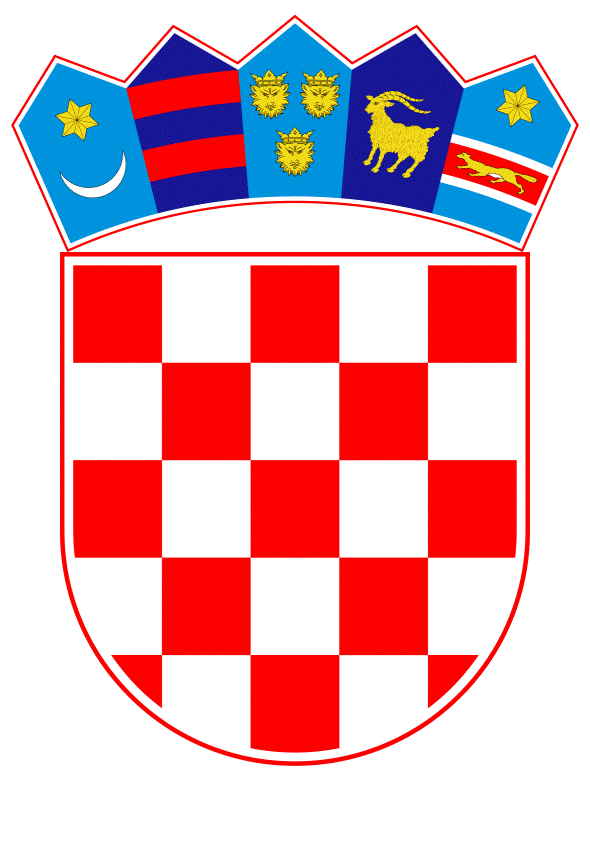 VLADA REPUBLIKE HRVATSKEZagreb, 2. prosinca 2021.______________________________________________________________________________________________________________________________________________________________________________________________________________________________Banski dvori | Trg Sv. Marka 2  | 10000 Zagreb | tel. 01 4569 222 | vlada.gov.hrPrijedlogNa temelju članka 31. stavka 2. Zakona o Vladi Republike Hrvatske („Narodne novine“, br. 150/11, 119/14, 93/16 i 116/18) i članka 12. stavka 2. Zakona o sustavu strateškog planiranja i upravljanja razvojem Republike Hrvatske („Narodne novine, broj 123/17), Vlada Republike Hrvatske je na sjednici održanoj ___________ 2021. donijelaO D L U K Uo donošenju Nacionalnog plana za rad, zaštitu na radu i zapošljavanje za razdoblje od 2021. do 2027. godine i Akcijskog plana za provedbu Nacionalnog plana za rad, zaštitu na radu i zapošljavanje za razdoblje od 2021. do 2027. godine, za razdoblje od 2021. do 2024. godineI.Donosi se Nacionalni plan za rad, zaštitu na radu i zapošljavanje za razdoblje od 2021. do 2027. godine i Akcijski plan za provedbu Nacionalnog plana za rad, zaštitu na radu i zapošljavanje za razdoblje od 2021. do 2027. godine, za razdoblje od 2021. do 2024. godine, u tekstu koji je dostavilo Ministarstvo rada, mirovinskoga sustava, obitelji i socijalne politike aktom, KLASA: 023-01/21-01/33, URBROJ: 524-04-01-02/1-21-69 od 24. studenoga                2021. godine.II.Zadužuje se Ministarstvo rada, mirovinskoga sustava, obitelji i socijalne politike da o ovoj Odluci izvijesti nadležna tijela, nositelje provedbe posebnih ciljeva iz Nacionalnog plana i mjera iz Akcijskog plana iz točke I. ove Odluke.III.Zadužuje se Ministarstvo rada, mirovinskoga sustava, obitelji i socijalne politike da Nacionalni plan i Akcijski plan iz točke I. ove Oduke objavi na svojim mrežnim stranicama.IV.Ova Odluka stupa na snagu danom donošenja, a objavit će se u „Narodnim novinama“.KLASA:URBROJ:Zagreb, 								PREDSJEDNIKmr. sc. Andrej PlenkovićO b r a z l o ž e nj eVlada Republike Hrvatske je Odlukom o utvrđivanju akata strateškog planiranja povezanih s uvjetima koji omogućavaju provedbu fondova Europske unije u razdoblju od 2021. do 2027. godine, rokova donošenja i tijela zaduženih za njihovu izradu od 14. listopada 2020. godine zadužila Ministarstvo rada, mirovinskoga sustava, obitelji i socijalne politike za izradu Nacionalnog plana za rad, zaštitu na radu i zapošljavanje za razdoblje od 2021. do 2027. godine (u daljnjem tekstu: Nacionalni plan). Nacionalni plan je akt strateškog planiranja na temelju kojega će se osigurati kontinuitet provođenja politika na tržištu rada za naredno sedmogodišnje razdoblje. Nacionalni plan usklađen je s Nacionalnom razvojnom strategijom Republike Hrvatske do 2030. godine te doprinosi Razvojnom smjeru 1.: Održivo gospodarstvo i društvo u okviru Strateškog cilja 2. „Obrazovani i zaposleni ljudi“ i Razvojnom smjeru 2.: Jačanje otpornosti na krize u okviru Strateškog cilja 5. „Zdrav, aktivan i kvalitetan život“.Nacionalni plan doprinijet će uspostavi usklađenog i perspektivnog tržišta rada te sigurnog i zdravog mjesta rada. Cilj je povećati stopu zaposlenosti, podići kvalitetu radnih mjesta i osigurati učinkovitu zaštitu i sigurnost radnika na mjestima rada.Podizanjem kvalitete radnih mjesta osigurava se zadovoljstvo i produktivnost radnika te čini poticajno radno okruženje. Veća stabilnost i istodobna fleksibilnost radnih mjesta osigurava ekonomski održivo tržište rada otporno na krize.Podizanjem svijesti o značaju prevencije u sustavu sigurnosti i zaštiti zdravlja na radu direktno se utječe na sprječavanje nastanka ozljeda na radu, profesionalnih bolesti, bolesti u vezi s radom te smrtnih slučajeva radnika. Kvalitetnim upravljanjem sustavom zaštite na radu utječe se na stabilnost mirovinskog sustava, kroz dulji ostanak radnika u svijetu rada.	U okviru aktivne politike zapošljavanja posebna pozornost posvetit će se osobama koje su u nepovoljnom položaju na tržištu rada, s posebnim naglaskom na mlade, starije, hrvatske branitelje i članove njihovih obitelji, osobe s invaliditetom, dugotrajno nezaposlene, niskokvalificirane i neaktivne osobe te žene. Radna snaga koja će moći brzo i učinkovito odgovoriti potražnji na tržištu rada, kao i zahtjevima za prilagodbu koje donose promjene u tehnologiji, ključna je za razvoj gospodarstva Republike Hrvatske. Stoga javna politika mora biti usmjerena na aktivaciju i jačanje zapošljivosti radno sposobnog stanovništva. Kako bi se osigurala provedba posebnih ciljeva iz Nacionalnog plana, pripadajućim Akcijskim planom za razdoblje od 2021. do 2024. godine definirane su mjere koje će doprinijeti  učinkovitom i uređenom tržištu rada, omogućiti dostojanstven rad te uvažiti potrebe osoba u nepovoljnom položaju na tržištu rada.Nacionalnim planom planira se za razdoblje od 2021. do 2027. godine utrošiti ukupno 10.841.380.881,21 kuna. Za provedbu Akcijskog plana za razdoblje od 2021. do 2024. godine planirano je ukupno 4.810.628.595,00 kuna.	Predlagatelj:Ministarstvo rada, mirovinskoga sustava, obitelji i socijalne politike Predmet:Prijedlog odluke o donošenju Nacionalnog plana za rad, zaštitu na radu i zapošljavanje za razdoblje od 2021. do 2027. godine i Akcijskog plana za provedbu Nacionalnog plana za rad, zaštitu na radu i zapošljavanje za razdoblje od 2021. do 2027. godine, za razdoblje od 2021. do 2024. godine